Областное государственное автономное профессиональное образовательное учреждение «Губкинский горно-политехнический колледж»Методическая разработка внеклассного мероприятия по Химическим и физико-химическим методам анализа для обучающихся II курса по специальности «Обогащение полезных ископаемых»«Химический тимбилдинг» Разработка преподавателяХимических и физико-химических методов анализаОГАОУ СПО «Губкинский горно-политехнический колледж»Протопоповой Елены АлександровныГубкин-2016г.Методическая разработка внеклассного мероприятия по Химическим и физико-химическим методам анализа для обучающихся II курса по специальности «Обогащение полезных ископаемых»«Химический тимбилдинг» Данное мероприятие проводится в рамках предметной недели. К этому времени у обучающихся уже есть знания ключевых понятий предмета и сформированы основные навыки проведения химического анализа веществ.Цели мероприятия: создать содержательные и организационные условия, способствующие формированию общих и  профессиональных компетенций через включение в ролевую игру и  групповую форму деятельности.Обучающий компонент: закрепления, повторение следующих основных химических понятий: фильтрование, осаждение, нагревание, выпаривание, центрифугирование, растворение осадка, проба на полноту осаждения, кристаллические и аморфные осадки, дробный и систематический метод качественного анализа, селективные, специфические реакции, групповые и характерные реактивы, аналитический эффект, чувствительность реакций, открываемый минимум, классификация катионов и анионов на аналитические группы;законов: закон сохранения массы веществ, закон постоянства массы и структуры веществ;методов химического анализа: качественный и количественный  химический анализ;фактов: применения качественного анализа в различных областях и сферах жизнедеятельности человека.Развивающий компонент: развитие у обучающихся умения выделять главное в изучаемом материале, определять проблему; сравнивать полученные результаты, составлять уравнения реакций, обобщать, систематизировать, логически и  последовательно излагать свои мысли;развитие самостоятельности и воли учащихся, используя для этого проблемные ситуации, нахождение собственных примеров из окружающей жизни;развитие эмоций и мотивов у  учащихся, творческого подхода, создавая на уроке эмоциональные и мотивационные ситуации (удивления, желания помочь товарищу), используя яркие примеры, иллюстрации, воздействующие на чувства учащихся;развитие способностей  и навыков в области проведения анализа, познавательный интерес, применяя групповую деятельность, используя данные о применении изучаемых химических объектов в окружающем мире, о новостях химической науки и технологии.Воспитывающий компонент: содействие в ходе мероприятия формированию следующих мировоззренческих идей: обусловленности развития химической науки потребностями производства, жизни и быта; истинности научных знаний и законов природы;формирование локальной научной (химической) картины мира;обеспечение нравственно-эстетического воспитания;содействие  трудовому воспитанию.Прогнозируемый результат: по итогам мероприятия обучающиеся должны освоить следующие профессиональные и общие компетенции.ОК1. Понимать сущность и социальную значимость своей будущей профессии, проявлять к ней интересОК 2. Организовывать собственную деятельность, выбирать типовые методы и способы выполнения профессиональных задач, оценивать их эффективность и качество.ОК 3. Принимать решения в стандартных и нестандартных ситуациях и нести за них ответственность.ОК4. Осуществлять поиск и использование информации необходимой для эффективного выполнения профессиональных задач, профессионального и личностного развития.ОК 5. Использовать информационно-коммуникационные технологии в профессиональной деятельности.ОК 6. Работать в коллективе и команде, эффективно общаться с коллегами, руководством, потребителями.ОК 7. Брать на себя ответственность за работу членов команды (подчиненных),  результат выполнения заданий.Оборудование: набор реактивов и посуды для проведения опытов, мультимедийный проектор, слайдовая презентация, дидактические карты с заданиями.Подготовка мероприятия.Формируются 2 команды по 6 человек из обучающихся II курса, изучающих предмет, команды болельщиков.Домашнее задание для команд: представление команды: название, девиз, эмблемы, выбор капитана,подготовка любого химического опыта, демонстрирующего качественную реакцию (форма: стихи, проза, презентация, инсценировка и др.)подготовка мультимедийной презентации для конкурса  «Фотоохота». (Сделать самый необычный кадр из истории проведения лабораторных работ)Жюри формируется из преподавателей химии и биологии, председателя ПЦК, методиста, заместителя директора по учебной работе.Производится разбаловка конкурсных заданий.Оформляется место проведения мероприятия.Место проведения: лабораторный комплекс по естествознанию, подготовленный к мероприятию: места участников, место жюри, на демонстрационном столе раздаточный материал, реактивы и оборудование.Ведущий мероприятия: учитель химииПомощники ведущего мероприятия: обучающиеся колледжа.Ход мероприятияВступлениеВедущий: Добрый день всем участникам нашего конкурса, членам жюри и болельщикам! Сегодня мы,  в рамках Недели естественных наук, проведем состязание среди студентов, изучающих такой сложный и интересный предмет, как Химические и физико-химические методы анализа» Презентация « Химический анализ в жизни человека»Ведущий: Эпиграф:“Широко распространяет химия руки свои в дела человеческие... куда ни посмотрим, куда ни оглянемся, везде обращаются перед нами успехи её прилежания”. М.В.Ломоносов.Химическим анализом называют получение информации о составе и структуре веществ. Зная, какую роль играет химия в жизни человека нетрудно представить себе значение химического анализа. Ещё с давних времен алхимики всего мира интересовались составом химических веществ, они проводили эксперименты, ставили опыты, методом проб и ошибок искали истину. С помощью химического анализа были открыты химические элементы, детально исследованы  свойства элементов и их соединений, определен состав множества природных веществ. Многочисленные анализы позволили установить основные законы химии (закон постоянства состава, закон сохранения массы веществ, закон эквивалентов и др.), подтвердили атомно-молекулярное учение. Анализ стал средством научного исследования не только в химии, но и в геологии, в биологии, в медицине и  других науках. Значительную часть знаний о природе, которые накопило  человечество  - оно получило именно путем химического анализа.Вам, будущим обогатителям, необходимо понимать, что путем химического анализа, контролируют множество технологических процессов на горнорудном производстве, качество сырья, ведут поиск и разведку полезных ископаемых.А, так как всем вам рано или поздно придется стать членами рабочего коллектива, где каждый несет ответственность за результат команды, где необходим не только профессионализм, но и корпоративная культура, мы предлагаем вам не обычную форму проведения мероприятия. Популярный и широко применяемый в любом коллективе  - ТИМБИЛДИНГ.Тимбилдинг (англ. Team building — построение команды, командообразование). В широкой практике зарубежной корпоративной культуры  тимбилдинг давно  используется, как эффективный инструмент для создания из коллектива настоящей сплоченной команды. Давайте сегодня попробуем стать настоящей сплоченной командой химиков-лаборантов и посоревнуемся…«Химический тимбилдинг» объявляется открытым! У вас есть прекрасная возможность убедиться в том, что прекрасная наука химия – это не только формулы и уравнения. В химии есть место также и творчеству, смекалке, выдумке, командному духу.Представление команд и жюри. Конкурс № 1ПриветствиеУчастники  команд представляют своё название, девиз, обращение к жюри (2мин). Максимальная оценка 5б. Команда “Химики”;Девиз: “Нам не представляет муки грызть гранит химической науки”;Обращение к соперникам: “Да, соперники сильны, но для нас вы не страшны. Мы “химичим” с малых лет, в этом наш большой секрет!”;Обращение к жюри: “Вам судить будет не сложно, ошибаться невозможно: лучше нас, поверьте нет! Это знает целый свет!”. Команда “Феррум”;Девиз: “Мало быть железным, надо быть полезным!”;Обращение к соперникам: “Мы ребята бойкие, как железо стойкие. Не желаем мы вам бед, а желаем вам побед”;Обращение к жюри: “Спорить мы не будем с вами: место первое за нами”Этап № 2 «Крокодил безопасности»Участники команд по очереди демонстрируют пантомимой правила охраны труда при работе в химической лаборатории. Участники другой команды озвучивают это правило. Во избежание ожогов и поражения от брызг и выбросов не следует наклоняться над сосудом, в котором кипит или налита какая-либо жидкость.Запрещается набирать кислоты и щелочи в пипетку ртом. Для этого следует применять резиновую грушу и прочее оборудование для отбора проб.На всех банках, склянках и другой посуде, где хранятся реактивы, должны быть этикетки с указанием названия вещества.При получении травмы немедленно оказать первую помощь пострадавшему, сообщить  об этом  администрации  учреждения,    при    необходимости    отправить пострадавшего в ближайшее лечебное учреждение.Оценивается оригинальность пантомимы (от 1 до 3 баллов) и точность ответа (от 1 до 3 баллов). Этап № 3«Угадай элемент» Участникам загадываются загадки. Кто первый ответит, получает жетон. Ответ принимается только у участника с поднятой рукой. Если участники выкрикивают, вопрос никому не засчитывается. 1. Есть в языке нашем чудное слово,И четверо школьников спорят о нем.Младший сказал: «Это лес. Только хвойный».Второй возразил: «Элемент так зовут».Третий воскликнул без тени сомнения:«Это, друзья, инструмент для сверления».Тут молвил четвертый: «Секрета здесь нет,Эту фамилию знает весь свет».И все четверо были правы. Что это за слово? (бор) 2. Хранят обычно в керосине,И «бегает» он по воде.В природе, помните отныне,Свободным нет его нигде.В солях открыть его возможно,Желтеет пламя от него,И получить  из соли можно.Как Дэви получил его. (Натрий)	3. Прославлен всеми письменамиМеталл, испытанный огнем,Манил к себе людей веками,Алхимик жил в мечтах о нем,В средневековье феодалыВойною шли из – за него.И королевские подвалыХранили слитками его. (Золото) 4. Давно известна человеку,Она тягуча и красна,Еще по «бронзовому веку»Знакома в сплавах всем она.С горячей серной кислотоюДает нам синий купорос.Так что же это за металл?Ответьте на вопрос. (Медь) 5. Среди металлов самый славный,Важнейший древний элемент.В тяжелой индустрии главный,Знаком с ним каждый человек.Родится в огненной стихии,Расплав его течет рекой,Важнее нет в металлургии,Он нужен всем, и нам с тобой. (Железо) 6. Я светоносный элемент,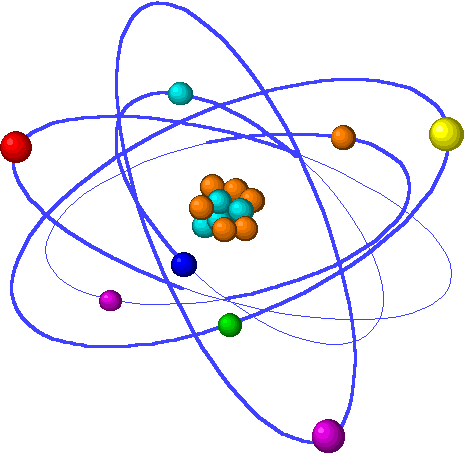 Я спичку вам зажгу в момент.                                                                                          Сожгут меня – и под водой                                                                                               Оксид мой станет кислотой. (Фосфор) 7. Этому металлу  - хвала и честь, С ним получается «Белая Жесть».Покрывают им сталь слегка.Тогда для консервов посуда годна.  (Олово) 8. Был металл серебристо-белый,                           В соединении стал мелом. (Кальций) 9. В конце периода стоит,  В нём вода и та горит.  (Фтор) 10. Разглядев мой спектр в оконце,Обнаружили меня на Солнце.Я с благородными дружу -В их семейство я вхожу. (Гелий) Этап №4 «Фотоохота»Командам за месяц до проведения мероприятия было дано творческое задание, фотографировать самые яркие и необычные моменты при выполнении лабораторных работ, а затем составить презентацию или слайд-шоу.Оценивается креативность, оформление, находчивость и мастерство фотохудожника. Максимальный балл 5 Этап № 5«Лаборатория чудес»Каждая команда представляет домашнее задание «Лаборатория чудес»Опыт № 1Древний человек «Зажигание костра без спичек».На дно фарфоровой чашки насыпать горкой перманганат калия и смочить его концентрированной серной кислотой. Сверху этой смеси положить тонкие, сухие древесные стружки. В центре оставить свободное место в стружках над смесью. Затем обильно смочить ватку спиртом и спрятать ее в ладони. Проводя рукой над чашкой, сжать пальцами ватку, чтобы спирт капнул на смесь. (Осторожно! Может быть сильная вспышка и поэтому не опускать низко руки над чашкой и быстро убрать руку).Опыт №2  Волшебник Танец « Бабочек»Для опыта заранее делают «бабочки». Крылья вырезают из разноцветной папиросной бумаги и приклеивают к тельцу (обломки спички) для большей устойчивости в полете. Приготовляют широкогорлую банку, герметически закрытую пробкой, в которую вставлена воронка. Диаметр воронки вверху должен быть не больше 10 см. В банку наливают уксусной кислоты CH3COOH столько, чтобы нижний конец воронки не доставал до поверхности кислоты примерно на 1 см. Затем через воронку в банку с кислотой бросают несколько таблеток гидрокарбоната натрия NaHCO3, а «бабочек» помещают в воронку. Они начинают «танцевать» в воздухе. «Бабочек» удерживает в воздухе струя углекислого газа, образующегося в результате реакции между гидрокарбонатом натрия и уксусной кислотой:
NaHCO3+CH3COOH=CH3COONa+CO2+H2O.
Оценивается оригинальность, яркость исполнения, научность и  доступность пояснения опыта 5б.Этап № 6Ориентирование на местности.  Конкурс капитанов.Участникам команд предлагаются карточки с перечнем лабораторной посуды и оборудования. Необходимо за кратчайший период времени найти в лаборатории и собрать необходимый комплект лабораторной посуды и оборудования.Время выполнения задания 1 мин.Учитывается скорость и правильность выполнения задания. Карточка № 11. Круглодонная колба2. Бюретка3. Тигель4. Промывалка5. Чашка Петри6. Коническая пробирка7. Предметное стекло.8. Капельница9. Мерная колба на 250мл.10. Бюксы для взятия навески.Карточка № 21. Коническая колба2. Пипетка 3.Ложка для сжигания твердых веществ4. Пестик со ступкой5. Часовое стекло6. Капельная пластинка7. Тигельные щипцы 8. Воронка9. Мерная колба на 100мл.10.Спиртовка.Каждый правильный ответ оценивается в 1б.Этап № 7 «Забег за навеской»В команде  путем жеребьевки выбирается участник, который должен на скорость взять  точно навеску на аналитических весах.  Побеждает команда, участник которой наиболее точно и быстро выполнил задание. Оценивается скорость и точность исполнения. 5б.Этап № 8«Хронология»Участникам предлагаются карточки с иллюстрациями, демонстрирующими различные  химические операции. Каждой команде за 1 мин. необходимо выстроить в хронологическом порядке эти карточки, согласно той последовательности, которая соответствует определенному виду химического анализа. - Гравиметрический анализ. (взятие навески, растворение навески, осаждение, декантация, фильтрование, высушивание осадка, прокаливание осадка, проба на полноту промывания, проба на полноту осаждения)Каждый правильный ответ оценивается в 1балл.Этап № 9 Подарки для друзейКонкурс для болельщиков, в результате правильного ответа бал присваивается команде-фавориту.Возможные варианты вопросов:Какой камень сыграл большую роль в истории химии, хотя никогда не существовал? (философский).Какой химический элемент состоит из двух животных? (мышьяк)Почему в Мертвом море нельзя утонуть? (много соли).Что называют «черным золотом»? (нефть).Какой галоген добывают из морских водорослей? (йод).Какой металл, по древней мифологии, обречен на «вечные муки»? ( тантал- «танталовы муки»).Какую синюю бумагу и как можно моментально окрасить в красный цвет? (лакмусовую, кислотой).Какой благородный металл состоит из  болотных водорослей? (платина)Частью какого химического элемента любят играть на досуге взрослые и дети? (золото)В состав двух химических элементов входит напиток морских пиратов. Какие это элементы?  (бром, хром). Какой химический элемент имеет прямое  отношение к табуну лошадей? (цирконий). От  какого металла нужно отрезать одну треть, чтобы получить известную кость скелета животного или человека? (серебро). Название какого металла несет в себе волшебника? (магний) Какие химические элементы состоят из троек? (натрий, иттрий).Металлы, которые как пластилин легко режутся ножом. (Натрий, калий). Какой металл называют летающим? (Алюминий). Какой металл используют для спайки проводов в радиоаппаратуре. (Серебро). Металл, соединения которого входят в состав костей. (Кальций). Металл, ион которого входит в состав поваренной соли. (Натрий). Металл желтого цвета, который используют для изготовления ювелирных изделий. (Золото). Какой металл входит в состав магнетита? (Железо). Какой металл используют для изготовления нитей накаливания в электрических лампочках? (Вольфрам). Каким металлом покрывают металлические изделия для защиты от коррозии? (Никель). Элементарные частицы, движением которых обуславливают свойства металлов проводить тепло и электрический ток. (Электроны). Подведение итогов, определение победителей и номинантов.По сумме баллов определяется команда - победитель, а также победители в личном зачете: лучший теоретик (номинация «Золотой элемент»), лучший практик (номинация «Серебряная пробирка»), самый активный участник (номинация «Платиновый катализатор»), самый активный болельщик ( Яркий индикатор).Используемая литератураМастер-класс учителя химии. Методическое пособие. -  М.: Планета, 2010Мойе С.У. Занимательная химия: замечательные опыты с простыми веществами. - М.: АСТ:Астрель, 2007Сгибнева Е.П., Скачков А.В. Современные уроки химии 8-9 классы. - Ростов н/Д: изд-во «Феникс», 2002Сомин Л.Е. Увлекательная химия. Пособие для учителей. М.: Просвещение, 1978Химия. VIII,X,XI: Нестандартные уроки/Авт.-сост. Л.М. Брейгер.- Волгоград: Учитель, 2004Химия. Предметная неделя в школе: планы и конспекты мероприятий/авт.-сост. Л.Г.Волынова и др. - Волгоград: Учитель, 2005ОЦЕНОЧНЫЙ ЛИСТ.ОЦЕНОЧНЫЙ ЛИСТ.ОЦЕНОЧНЫЙ ЛИСТ.Этапы конкурсаКомандыКомандыЭтапы конкурсаХимикиЖелезо№1   Домашнее задание(5б.)Оценивается оригинальность исполнения, сплоченность команды(1-3б.)№2 «Крокодил безопасности»Оценивается оригинальность пантомимы (от 1 до 3 баллов) и точность ответа (от 1 до 3 баллов).№3 «Угадай элемент»Оценивается сплоченность, толерантность команды  и правильный ответ 1 балл№4 «Фотоохота»Оценивается креативность, оформление, находчивость и мастерство фотохудожника (1-5б.)№5 «Лаборатория чудес»Оценивается оригинальность, яркость исполнения, научность и  доступность пояснения опыта (1-5б.)№6 «Ориентирование на местности.  Конкурс капитанов.»Оценивается правильность выполнения задания(1б. ) за каждый правильный ответ.№7 «Забег за навеской»Оценивается скорость и точность исполнения. (1-5б).№8 «Хронология»Каждый правильный ответ оценивается в 1балл.№9 « Подарки для друзей»Каждый правильный ответ зрителей +1 балл понравившейся команде.Количество баллов:Количество баллов:Итог:Итог: